I. DEFINICIÓN DEL PROBLEMA Y OBJETIVOS GENERALES DE LA PROPUESTA DE REGULACIÓN.II. ANÁLISIS DE ALTERNATIVAS A PROPÓSITO DE LA PROPUESTA DE REGULACIÓN.III. IMPACTO DE LA PROPUESTA DE REGULACIÓN.IV. CUMPLIMIENTO, APLICACIÓN Y EVALUACIÓN DE LA PROPUESTA DE REGULACIÓN.V. CONSULTA PÚBLICA DE LA PROPUESTA DE REGULACIÓN O DE ASUNTOS RELACIONADOS CON LA MISMA.VI. BIBLIOGRAFÍA O REFERENCIAS DE CUALQUIER ÍNDOLE QUE SE HAYAN UTILIZADO EN LA ELABORACIÓN DE LA PROPUESTA DE REGULACIÓN.Unidad Administrativa o Coordinación General del Instituto: Unidad de Política RegulatoriaTítulo de la propuesta de regulación:Acuerdo mediante el cual el Pleno del Instituto Federal de Telecomunicaciones establece los términos y formato relativos al informe que deberán presentar los concesionarios y autorizados que presten el servicio de acceso a Internet conforme a lo establecido en el Acuerdo P/IFT/EXT/280621/13.Título de la propuesta de regulación:Acuerdo mediante el cual el Pleno del Instituto Federal de Telecomunicaciones establece los términos y formato relativos al informe que deberán presentar los concesionarios y autorizados que presten el servicio de acceso a Internet conforme a lo establecido en el Acuerdo P/IFT/EXT/280621/13.Responsable de la propuesta de regulación:Nombre: Adriana Helena Cruz LeónTeléfono: 55 5015 4185Correo electrónico: adriana.cruz@ift.org.mx Fecha de elaboración del análisis de impacto regulatorio:14/03/2022Responsable de la propuesta de regulación:Nombre: Adriana Helena Cruz LeónTeléfono: 55 5015 4185Correo electrónico: adriana.cruz@ift.org.mx En su caso, fecha de inicio y conclusión de la consulta pública:20/12/2021 a 28/01/20221.- ¿Cuál es la problemática que pretende prevenir o resolver la propuesta de regulación?Las condiciones actuales de crecimiento en el tráfico de datos del servicio de Internet fijo y móvil, así como el aumento en el número de líneas ha llevado a que los PSI implementan distintas técnicas de gestión de tráfico y administración de red a efecto de hacer un uso más eficiente de la red y de gestionar de mejor forma el tráfico que cursa por las redes con el propósito de garantizar la capacidad, calidad y velocidad del servicio de acceso a Internet que contratan los usuarios; no obstante, también existen interrogantes respecto de los alcances e implicaciones que pueden tener tales técnicas y las afectaciones que podría generar su implementación para los usuarios finales. Al respecto, el artículo 145 de la LFTR establece que los concesionarios y autorizados podrán tomar las medidas o acciones necesarias para la gestión de tráfico y administración de red conforme a las políticas autorizadas por el Instituto, a fin de garantizar la velocidad y calidad contratada por el usuario, siempre que ello no constituya una práctica contraria a la competencia y libre concurrencia. Por su parte, el artículo 146 de la LFTR establece que los concesionarios y autorizados que presten el servicio de acceso a Internet deben respetar la capacidad, velocidad y calidad contratada por el usuario, con independencia del contenido, origen, destino, terminal o aplicación, así como de los servicios que se provean a través de Internet. Por lo tanto, los PSI deberán sujetarse a los lineamientos de carácter general que al efecto expida el Instituto conforme a los principios de libre elección, no discriminación, privacidad, transparencia e información, calidad y desarrollo sostenido de la infraestructura.Ante ello, el Instituto aprobó el 28 de junio del 2021 los Lineamientos para la gestión de tráfico y administración de red a que deberán sujetarse los concesionarios y autorizados que presten el servicio de acceso a Internet (en lo sucesivo, los “Lineamientos”), a través de los cuales se establecieron obligaciones respecto a: i) las políticas de gestión de tráfico y administración de red que los PSI podrán implementar atendiendo a condiciones técnicas, ii) salvaguardas para los servicios de acceso a Internet que pueden prestar los PSI asociadas al acceso patrocinado a contenidos, aplicaciones y servicios, iii) la delimitación de la frontera entre el servicio de acceso a Internet respecto de otros que puedan proveerse por la misma red pública de telecomunicaciones, favoreciendo que la prestación de estos servicios no sea en detrimento de la calidad del servicio de acceso a Internet, iv) permitir la libre elección de los usuarios finales respecto a los equipos terminales que utilizará, siempre y cuando estén homologados, v) transparencia respecto a las políticas de gestión de tráfico y administración de red que implementan los PSI, y las ofertas de servicios que se ponen a disposición de los usuarios finales y vi) el seguimiento que el Instituto dará a la implementación de los Lineamientos.Si bien en los Lineamientos se señala que los PSI podrán implementar políticas de gestión de tráfico y administración de red atendiendo a criterios técnicos, fueron establecidas diversas salvaguardas respecto a las ofertas del servicio de acceso a Internet y otros servicios de telecomunicaciones. En tal sentido, el Instituto estableció en los Lineamientos que, afecto de dar seguimiento de su implementación y mitigar las asimetrías de información entre los PSI y el Instituto respecto a las ofertas del servicio de acceso a Internet y otros servicios de telecomunicaciones, los PSI deben entregar información de manera periódica bajo términos y formatos definidos conforme a lo siguiente:“Artículo 11. Los PSI que cuenten con ofertas con patrocinio de datos en términos de la fracción I del artículo 8, que provean acceso a contenidos, aplicaciones y/o servicios en términos del artículo 9 y/o que provean servicios en términos del artículo 10 deberán presentar ante el Instituto, en formato electrónico editable dentro de los 10 (diez) días hábiles siguientes al término de cada semestre, en los términos y formato que al efecto determine el Instituto, un informe semestral que incluya, al menos, lo siguiente:I.     Respecto a las ofertas con patrocinio de datos, la referencia al contenido, aplicación o servicio patrocinado, la persona física o moral que patrocina los datos y el folio de inscripción del Registro Público de Concesiones que contenga la tarifa contratada.II.       Respecto a las ofertas de servicios en términos del artículo 10, un listado y descripción de cada uno de los servicios provistos en el periodo reportado.”(énfasis añadido)Es así como, a fin de brindar certeza jurídica sobre los términos y formato en los que los PSI deberán atender la obligación de entrega del informe semestral respecto a las ofertas de patrocinio de datos y otros servicios de telecomunicaciones, el Instituto señaló en el artículo Cuarto Transitorio de los Lineamientos que se emitiría el formato para la entrega de estos a más tardar al cierre del primer trimestre del 2022.Por lo tanto, la presente propuesta de regulación se desarrolla como parte del seguimiento a los Lineamientos y tiene por objeto establecer los términos y formato al que deberán sujetarse los PSI al presentar el informe semestral de ofertas de patrocinio de datos y otros servicios de telecomunicaciones.Los objetivos generales del Proyecto son: Emitir los términos y el formato para presentar el informe semestral en términos del artículo 11 y Cuarto Transitorio de los Lineamientos. Facilitar la entrega de la presentación de la información periódica de ofertas de patrocinio de datos y otros servicios de telecomunicaciones. Favorecer la homologación de la información que presentarán los PSI. En este sentido es relevante señalar que la emisión de los términos y el formato para presentar el informe semestral no genera obligaciones adicionales para los PSI puesto que la entrega de dicho informe ya estaba contemplada desde la emisión de los Lineamientos.2.- Según sea el caso, conforme a lo señalado por los artículos 51 de la Ley Federal de Telecomunicaciones y Radiodifusión y 12, fracción XXII, de la Ley Federal de Competencia Económica, ¿considera que la publicidad de la propuesta de regulación pueda comprometer los efectos que se pretenden prevenir o resolver con su entrada en vigor?En caso de que la respuesta sea afirmativa, justifique y fundamente la razón por la cual su publicidad puede comprometer los efectos que se pretenden lograr con la propuesta regulatoria:3.- ¿En qué consiste la propuesta de regulación e indique cómo incidirá favorablemente en la problemática antes descrita y en el desarrollo eficiente de los distintos mercados de los sectores de telecomunicaciones y radiodifusión, antes identificados?La presente propuesta de regulación define los términos y formato relativos al informe que deberán presentar los concesionarios y autorizados que presten el servicio de acceso a Internet conforme a lo establecido en el artículo 11 de los Lineamientos del Acuerdo P/IFT/EXT/280621/13.En este sentido, la propuesta de regulación permitirá:Facilitar la entrega de la presentación de la información periódica de ofertas de patrocinio de datos y otros servicios de telecomunicaciones. Favorecer la homologación de la información que presentarán los PSI. Mitigar las asimetrías de información entre los PSI y el Instituto respecto de los servicios de acceso a Internet y otros servicios de telecomunicaciones que los PSI ponen a disposición de los usuarios finales.Con lo anterior, se busca brindar certeza jurídica a los PSI que deban cumplir con el trámite.4.- Identifique los grupos de la población, de consumidores, usuarios, audiencias, población indígena y/o industria del sector de telecomunicaciones y radiodifusión que serían impactados por la propuesta de regulación.Dentro de los grupos impactados directamente por esta propuesta de regulación se encuentran los concesionarios y autorizados que presten el servicio de acceso a Internet.5.- Refiera el fundamento jurídico que da origen a la emisión de la propuesta de regulación y argumente si sustituye, complementa o elimina algún otro instrumento regulatorio vigente, de ser así, cite la fecha de su publicación en el Diario Oficial de la Federación.El artículo 145 de la LFTR establece que los concesionarios y autorizados podrán tomar las medidas o acciones necesarias para la gestión de tráfico y administración de red conforme a las políticas autorizadas por el Instituto, a fin de garantizar la velocidad y calidad contratada por el usuario, siempre que ello no constituya una práctica contraria a la competencia y libre concurrencia. Por su parte, el artículo 146 de la LFTR establece que los concesionarios y autorizados que presten el servicio de acceso a Internet deben respetar la capacidad, velocidad y calidad contratada por el usuario, con independencia del contenido, origen, destino, terminal o aplicación, así como de los servicios que se provean a través de Internet.Ante ello, el 28 de junio de 2021, el Pleno del Instituto, en su XI Sesión Extraordinaria, aprobó el “Acuerdo mediante el cual el Pleno del Instituto Federal de Telecomunicaciones expide los Lineamientos para la gestión de tráfico y administración de red a que deberán sujetarse los concesionarios y autorizados que presten el servicio de acceso a Internet”, mediante Acuerdo P/IFT/EXT/280621/13, publicado en el DOF el 5 de julio del 2021.A efecto de garantizar que las ofertas del servicio de acceso a Internet y otros servicios de telecomunicaciones que los PSI ponen a disposición de los usuarios finales no constituyan una barrera para alcanzar los objetivos regulatorios de los Lineamientos, así como de mitigar las asimetrías de información entre los PSI y el Instituto respecto a dichos servicios, en los Lineamientos se estimó razonable y proporcional que los PSI entreguen información de manera periódica bajo los términos y formato definidos por el Instituto conforme a lo siguiente:“Artículo 11. Los PSI que cuenten con ofertas con patrocinio de datos en términos de la fracción I del artículo 8, que provean acceso a contenidos, aplicaciones y/o servicios en términos del artículo 9 y/o que provean servicios en términos del artículo 10 deberán presentar ante el Instituto, en formato electrónico editable dentro de los 10 (diez) días hábiles siguientes al término de cada semestre, en los términos y formato que al efecto determine el Instituto, un informe semestral que incluya, al menos, lo siguiente:Respecto a las ofertas con patrocinio de datos, la referencia al contenido, aplicación o servicio patrocinado, la persona física o moral que patrocina los datos y el folio de inscripción del Registro Público de Concesiones que contenga la tarifa contratada.Respecto a las ofertas de servicios en términos del artículo 10, un listado y descripción de cada uno de los servicios provistos en el periodo reportado.”(énfasis añadido)Es así como, a fin de brindar certeza jurídica sobre los términos y formato en los que los PSI deberán atender la obligación de entrega del informe semestral respecto a las ofertas de patrocinio de datos y otros servicios de telecomunicaciones, el Instituto señaló en el artículo Cuarto Transitorio de los Lineamientos que se emitiría el formato para la entrega de estos, conforme a lo siguiente:
“Cuarto. El Instituto publicará en el Diario Oficial de la Federación el formato para la entrega del informe al que refiere el artículo 11 de los Lineamientos a más tardar al cierre del primer trimestre de 2022.”6.- Para solucionar la problemática identificada, describa las alternativas valoradas y señale las razones por las cuales fueron descartadas, incluyendo en éstas las ventajas y desventajas asociadas a cada una de ellas.Seleccione las alternativas aplicables y, en su caso, seleccione y describa otra. Considere al menos tres opciones entre las cuales se encuentre la opción de no intervención. Agregue las filas que considere necesarias.7.- Incluya un comparativo que contemple las regulaciones implementadas en otros países a fin de solventar la problemática antes detectada o alguna similar.Refiera por caso analizado, la siguiente información y agregue los que sean necesarios:8.- Refiera los trámites que la regulación propuesta crea, modifica o elimina.Este apartado será llenado para cada uno de los trámites que la regulación propuesta origine en su contenido o modifique y elimine en un instrumento vigente. Agregue los apartados que considere necesarios.Trámite 1.*Agregue las filas que considere necesarias.9.- Identifique las posibles afectaciones a la competencia que la propuesta de regulación pudiera generar a su entrada en vigor.10.- Describa las obligaciones, conductas o acciones que deberán cumplirse a la entrada en vigor de la propuesta de regulación (acción regulatoria), incluyendo una justificación sobre la necesidad de las mismas.Por cada acción regulatoria, describa el o lo(s) sujeto(s) obligado(s), artículo(s) aplicable(s) de la propuesta de regulación, incluyendo, según sea el caso, la justificación técnica, económica y/o jurídica que corresponda. Asimismo, justifique las razones por las cuales es deseable aplicar aquellas acciones regulatorias que restringen o afectan la competencia y/o libre concurrencia para alcanzar los objetivos de la propuesta de regulación. Seleccione todas las que resulten aplicables y agregue las filas que considere necesarias.11.- Señale y describa si la propuesta de regulación incidirá en el comercio nacional e internacional.Seleccione todas las que resulten aplicables y agregue las filas que considere necesarias. 12. Indique si la propuesta de regulación reforzará algún derecho de los consumidores, usuarios, audiencias, población indígena, grupos vulnerables y/o industria de los sectores de telecomunicaciones y radiodifusión.La definición de los términos y formato relativo al informe semestral que deberán presentar los PSI de conformidad con lo establecido en los artículos 11 y Cuarto Transitorio de los Lineamientos para la gestión de tráfico y administración de red a que deberán sujetarse los concesionarios y autorizados que presten el servicio de acceso a Internet, son un insumo para la elaboración de un reporte anual en el cual el Instituto podrá determinar la necesidad de actualizar los Lineamientos, o bien, de revisar prácticas y políticas de gestión de tráfico y administración de red específicas, así como ofertas de servicios.En tal sentido, el informe semestral para el cual se expiden los términos y el formato contribuye a mitigar las asimetrías de información entre los PSI y el Instituto, y permite que este Instituto cuente con un insumo que le permita dar seguimiento a las ofertas del servicio de acceso a Internet y otros servicios de telecomunicaciones que los PSI pongan a disposición de los usuarios finales. Por tanto, los términos y el formato contribuyen a alcanzar el objetivo regulatorio de los Lineamientos, reforzando los principios reconocidos en los artículos 145 y 146 de la LFTR, tanto para los usuarios del servicio de acceso a Internet como los PSI. Por otra parte, la expedición de los términos y el formato permitirá otorgar a la industria claridad y certeza respecto a la información que deben presentar ante el Instituto. 13.- Indique, por grupo de población, los costos y los beneficios más significativos derivados de la propuesta de regulación. Para la estimación cuantitativa, asigne un valor en pesos a las ganancias y pérdidas generadas con la regulación propuesta, especificando lo conducente para cada tipo de población afectada. Si su argumentación es no cuantificable, indique las imposiciones o las eficiencias generadas con la regulación propuesta. Agregue las filas que considere necesarias.En cuanto al informe semestral que los PSI entregarían al Instituto respecto al acceso gratuito a contenidos, aplicaciones y servicios patrocinados y los servicios que preste a través de su red pública de telecomunicaciones, y la publicación en el portal de Internet del PSI del código de políticas de gestión de tráfico y administración de red, se consideran los costos que se explican en la siguiente tabla.En cuanto a los beneficios se observa que, de acuerdo con una estimación externa, el Internet aporta un 1.9% en promedio al PIB en los países como Argentina, Hungría, México, Marruecos, entre otros. Ante ello, se observa que favorecer el acceso a Internet tiene el potencial de incrementar su contribución en el crecimiento del país y, por ende, al bienestar de su población. * COSTO PARA CUBRIR LA CARGA ADMINISTRATIVA DE LA ELABORACIÓN DEL INFORME DEL ACCESO GRATUITO A CONTENIDOS, APLICACIONES O SERVICIOS PATROCINADO POR TERCEROS O POR EL PSI Para obtener el costo del trámite se realiza el cálculo con la siguiente fórmula:  𝐶𝐸𝑇𝑟 = 𝐶𝐴𝑇𝑟 + 𝐶𝑂𝑇𝑟𝐶𝐸𝑇𝑟: Costo Económico del trámite 𝐶𝐴𝑇𝑟: Carga administrativa 𝐶𝑂𝑇𝑟: Costo de oportunidadDonde 𝐶𝐴𝑇𝑟 = 𝑃𝑇𝑟 ∗ 𝑇𝑇𝑟𝑃𝑇𝑟: Precio del trámite𝑇𝑇𝑟: Tiempo requerido para completar la actividad administrativa.Se considera que el costo de oportunidad es cero, quedando:   𝐶𝐸𝑇𝑟 = 𝐶𝐴𝑇𝑟 + 0Considerando un salario promedio de un trabajador administrativo, el salario por día sería de 466.8 pesos, el cual sería el valor correspondiente al Precio del trámite 𝑃𝑇𝑟. Por lo tanto, para la elaboración del informe de los servicios de acceso gratuito a contenidos, aplicaciones o servicios y otros servicios que preste el PSI a través de su red, dado que este se entrega cada semestre, un costo aproximado se realiza considerando un solo recurso humano, en un escenario conservador, destinando 5 días por informe, para la generación de dos informes, dado que solo dos veces al año se estaría entregando dicha información. Finalmente, se multiplica por los 857 potenciales PSI, lo cual refleja la cantidad máxima aproximada de PSI que deberán entregar el informe si todos los PSI tienen actividades consideradas en el informe. 𝐶𝐴𝑇𝑟 = $466.8 x 5 días𝐶𝐴𝑇𝑟 = $2,334 * 2(veces al año) * 857 (concesionarios)𝐶𝐸𝑇𝑟 = 𝐶𝐴𝑇𝑟 = $ 4,000,476* BENEFICIO CUANTITATIVO DEL SERVICIO DE ACCESO A INTERNET14.- Describa los recursos que se utilizarán para la aplicación de la propuesta de regulación.Seleccione los aplicables. Agregue las filas que considere necesarias.14.1.- Describa los mecanismos que la propuesta de regulación contiene para asegurar su cumplimiento, eficiencia y efectividad. Seleccione los aplicables y, en su caso, enuncie otros mecanismos a utilizar. Agregue las filas que considere necesarias.Si bien la propuesta no establece mecanismos específicos de cumplimiento, se incluyen en la tabla aquellos mecanismos que podrán implementarse de conformidad con las atribuciones de la Unidad de Cumplimiento previstas en el Estatuto Orgánico del Instituto, en consistencia con lo señalado en los Lineamientos.15.- Explique los métodos que se podrían utilizar para evaluar la implementación de la propuesta de regulación.Seleccione el método aplicable y, en su caso, enuncie los otros mecanismos de evaluación a utilizar. Agregue las filas que considere necesarias.Señale si la propuesta de regulación podría ser evaluada con la construcción de un indicador o con la utilización de una variable estadística determinada, así como su intervalo de revisión. Agregue las filas que considere necesarias.16.- Solo en los casos de una consulta pública de integración o de evaluación para la elaboración de una propuesta de regulación, seleccione y detalle. Agregue las filas que considere necesarias.17.- Enumere las fuentes académicas, científicas, de asociaciones, instituciones privadas o públicas, internacionales o gubernamentales consultadas en la elaboración de la propuesta de regulación:Ley Federal de Telecomunicaciones y Radiodifusión, disponible en: http://www.diputados.gob.mx/LeyesBiblio/pdf/LFTR_200521.pdf Lineamientos para la gestión de tráfico y administración de red a que deberán sujetarse los concesionarios y autorizados que presten el servicio de acceso a Internet, disponible en: https://www.dof.gob.mx/nota_detalle.php?codigo=5622965&fecha=05/07/2021Banco de Información de Telecomunicaciones https://bit.ift.org.mx/BitWebApp/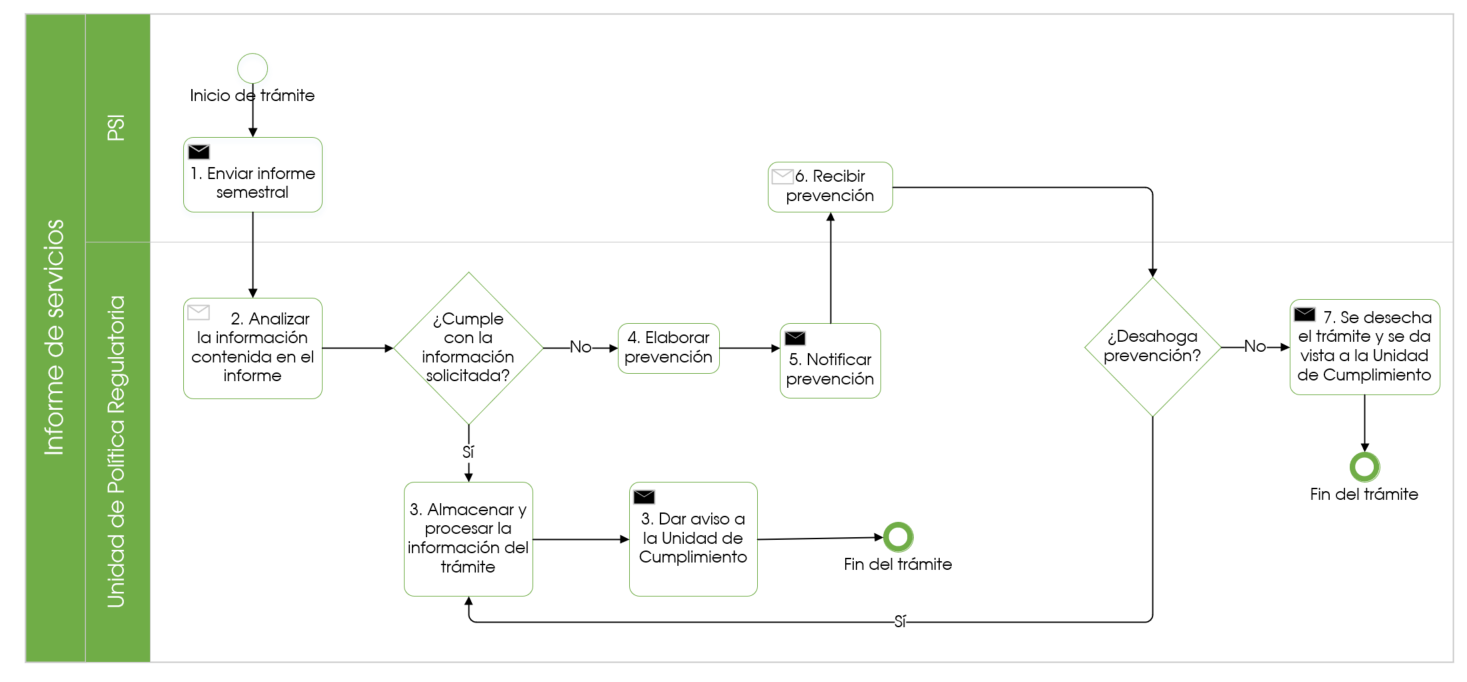 